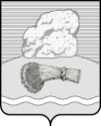 РОССИЙСКАЯ ФЕДЕРАЦИЯКалужская областьДуминичский районСельская Дума сельского поселения «Деревня Думиничи» РЕШЕНИЕ «20» февраля 2021 года.                                                                                              № 5                                                                             О передаче осуществления части полномочий по решению вопросаместного значения сельскогопоселения «Деревня Думиничи» муниципальному району «Думиничский район»          Руководствуясь пунктом 10 статьи 14,  частью 4 статьи 15 Федерального закона от 06.10.2003 № 131-ФЗ «Об общих принципах организации местного самоуправления в Российской Федерации»,  Решением Сельской Думы сельского поселения «Деревня Думиничи» от 13.01.2015 №3 «Об утверждении Порядка заключения соглашений о передаче (принятии) осуществления части полномочий по решению вопросов местного значения между органами местного самоуправления сельского поселения «Деревня Думиничи» и муниципального района «Думиничский район», Уставом сельского поселения «Деревня Думиничи»,  Сельская Дума сельского поселения «Деревня Думиничи»  РЕШИЛА:1. Предложить муниципальному району «Думиничский район» принять исполнение полномочий по решению вопроса местного значения «создание условий для обеспечения жителей поселения услугами связи, общественного питания, торговли и бытового обслуживания» в части разработки и утверждения схемы размещения нестационарных и мобильных торговых объектов на территории сельского поселения «Деревня Думиничи», проведение конкурсов на размещение нестационарных и мобильных торговых объектов, выдачи разрешений и заключение договоров на размещение нестационарных и мобильных торговых объектов.2. Решение вступает в силу с даты его обнародования.Глава сельского поселения                                                              Н.А.Соломина